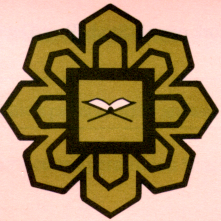 For textbook writing, please provide details of proposed chaptersRESEARCH PROJECT IDENTIFICATION(Please type the following particulars)Title of Proposed Research:Type of Fund Research Endowment Fund Type A  (maximum of RM5,000)IIUM Accounting Research & Education Fund (maximum of RM5,000)Name of the Principal Researcher:            Staff No:             Designation:            Date of expiry  of contract if employed on contract basis:            Office Phone No:            Mobile Phone No:            Email Address:            Department:            Kulliyyah/Centre/Institute:            Research Cluster(s) - (if any):Name of Co-researcher(s)            Staff No:            Designation:            Date of expiry  of contract if employed on contract basis:            Office Phone No:            Mobile Phone No:            Email Address:            Department:            Kulliyyah/Centre/Institute:            Research Cluster(s) - (if any):Proposed Budget                           RM ________________ (up to RM5, 000.00)Duration of Proposed Research:            ________________ months (up to 12 months)Commencement Date:                            ________________Expected Date of Completion:                ________________Signature of thePrincipal Researcher:   __________________________________          Date: ______________________SUMMARY OF PROPOSED RESEARCH PROJECT Provide a summary of the proposed research project in not more than 100 words.Keywords (Please provide a maximum of 5 keywords that describe the nature of the research project)THE OBJECTIVE, METHODOLOGY AND SIGNIFICANCE OF RESEARCHDiscuss the objective, expected results of the proposed research project, methodology and significance for the discipline and the community.  Please state the expected research output (e.g. publishable articles, chapter in books of reading, etc.). Use additional sheets for literature review (if any). PROJECT SCHEDULEPROJECT SCHEDULEPROJECT SCHEDULEPROJECT SCHEDULEPROJECT SCHEDULEPROJECT SCHEDULEPROJECT SCHEDULEPROJECT SCHEDULEPROJECT SCHEDULEPROJECT SCHEDULEPROJECT SCHEDULEPROJECT SCHEDULEPROJECT SCHEDULEList major activities involved in the proposed project.  Place an (x) against each researcher responsible for that activity.  Indicate duration of each activity by placing a solid line (-) against that activity under the related month(s).  List major activities involved in the proposed project.  Place an (x) against each researcher responsible for that activity.  Indicate duration of each activity by placing a solid line (-) against that activity under the related month(s).  List major activities involved in the proposed project.  Place an (x) against each researcher responsible for that activity.  Indicate duration of each activity by placing a solid line (-) against that activity under the related month(s).  List major activities involved in the proposed project.  Place an (x) against each researcher responsible for that activity.  Indicate duration of each activity by placing a solid line (-) against that activity under the related month(s).  List major activities involved in the proposed project.  Place an (x) against each researcher responsible for that activity.  Indicate duration of each activity by placing a solid line (-) against that activity under the related month(s).  List major activities involved in the proposed project.  Place an (x) against each researcher responsible for that activity.  Indicate duration of each activity by placing a solid line (-) against that activity under the related month(s).  List major activities involved in the proposed project.  Place an (x) against each researcher responsible for that activity.  Indicate duration of each activity by placing a solid line (-) against that activity under the related month(s).  List major activities involved in the proposed project.  Place an (x) against each researcher responsible for that activity.  Indicate duration of each activity by placing a solid line (-) against that activity under the related month(s).  List major activities involved in the proposed project.  Place an (x) against each researcher responsible for that activity.  Indicate duration of each activity by placing a solid line (-) against that activity under the related month(s).  List major activities involved in the proposed project.  Place an (x) against each researcher responsible for that activity.  Indicate duration of each activity by placing a solid line (-) against that activity under the related month(s).  List major activities involved in the proposed project.  Place an (x) against each researcher responsible for that activity.  Indicate duration of each activity by placing a solid line (-) against that activity under the related month(s).  List major activities involved in the proposed project.  Place an (x) against each researcher responsible for that activity.  Indicate duration of each activity by placing a solid line (-) against that activity under the related month(s).  List major activities involved in the proposed project.  Place an (x) against each researcher responsible for that activity.  Indicate duration of each activity by placing a solid line (-) against that activity under the related month(s).  200_200_200_200_200_200_200_200_200_200_200_200_200_Project ActivitiesJFMAMJJASONDDPROPOSED BUDGETPROPOSED BUDGETPROPOSED BUDGETItemAmount (RM)Justificationa) Vote 11000 -   Research PersonnelSub-totalb) Vote 21000 – Travelling Allowance(Not more than RM1,500)Sub-totalc) Vote 23000 - Communication and UtilitiesSub-totalItemAmount(RM)Justificationd) Vote 27000 - SuppliesSub-totale) Vote 29000 – Professional services and other servicesSub-totalf) Vote 35000 –EquipmentSub-totalTOTAL (a-f)OTHER ONGOING RESEARCH(In case of group project, each researcher should complete a separate sheet)Name of Principal Researcher/Co-researcher:________________________OTHER ONGOING RESEARCH(In case of group project, each researcher should complete a separate sheet)Name of Principal Researcher/Co-researcher:________________________1Title of Research ProjectIdentification no:1Date of commencement____________  Expected date of completion   ______________Source of funds  _______________  Current status of study  ______________________2Title of Research ProjectIdentification no:2Date of commencement____________  Expected date of completion   ______________Source of funds  _______________  Current status of study  ______________________3Title of Research ProjectIdentification no:3Date of commencement____________  Expected date of completion   ______________Source of funds  _______________  Current status of study  ______________________4Title of Research ProjectIdentification no:4Date of commencement____________  Expected date of completion   ______________Source of funds  _______________  Current status of study  ______________________5Title of Research ProjectIdentification no:5Date of commencement____________  Expected date of completion   ______________Source of funds  _______________  Current status of study  ______________________RECOMMENDATION OF THE DEPARTMENT (Head of Department/ Coordinator of Research Cluster)       ______________________________                     ____________________________       Signature and name of the approving                      Date       authority  RECOMMENDATION OF THE KULLIYYAH(Dean/Deputy Dean (Research & Postgraduate)/Research Coordinator)       ______________________________                     ____________________________       Signature and name of the approving                      Date       authorityDECISION BY THE RESEARCH MANAGEMENT CENTRE       ______________________________                     ____________________________       Signature and name of the approving                      Date       authority